 ROMÂNIA                                 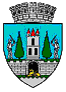 JUDEŢUL SATU MARE           CONSILIUL LOCAL AL MUNICIPIULUI SATU MARENr. 19941/27.03.2023PROIECTHOTĂRÂREA NR. ................./................. privind aprobarea prelungirii Contractului de asociere nr. 7001/14.04.1998 încheiat între Municipiul Satu Mare și S.C. Mol România Petroleum Products S.R.L.   Consiliul Local al Municipiului Satu Mare,   Având în vedere adresa înaintată de către S.C. Mol România PetroleumProducts S.R.L. nr. B643/31.01.2023, înregistrată la Primăria Municipiului Satu Mare sub nr. 9242/09.02.2023,   Analizând proiectul de hotărâre înregistrat sub nr. _________/_______, referatul de aprobare al inițiatorului înregistrat sub nr. 19942/27.03.2023, raportul de specialitate comun al Serviciului Patrimoniu Concesionări Închirieri şi al Directorului executiv al Direcţiei economice, înregistrat sub nr. 19943/27.03.2023, raportul Serviciului Juridic înregistrat sub nr. 20512/27.03.2023 și avizele comisiilor de specialitate ale Consiliului Local  Satu Mare,             Luând în considerare prevederile art. 7 din Contractul de asociere nr. 7001/17.04.1998, astfel cum acesta a fost modificat prin acte adiționale și ale art. 1720 și art. 2549 din Legea nr.287/2009 privind Codul Civil, republicată, cu modificările și completările ulterioare,            Ținând seama de prevederile Legii privind normele de tehnică legislativă pentru elaborarea actelor normative nr. 24/2000, republicată, cu modificările şi completările ulterioare,             În temeiul prevederilor art. 129 alin. (2) lit. b) coroborat cu alin. (4) lit f), ale alin. 9 lit.a),  ale art. 139 alin. (3) lit. g), precum şi ale art. 196 alin. (1) lit. a) din O.U.G. nr. 57/2019 privind Codul Administrativ cu modificările şi completările ulterioare,     Consiliul Local al Municipiului Satu Mare adoptă prezenta: HOTĂRÂRE   Art.1. Se aprobă prelungirea Contractului de asociere nr. 7001/17.04.1998 încheiat între Municipiul Satu Mare și S.C. Mol România Petroleum Products S.R.L., astfel cum acesta a fost modificat prin acte adiționale, pe o perioadă de 10 ani, începând cu data de 15.04.2023.            Art. 2. Cu ducerea la îndeplinire a prezentei hotărâri se încredințează Viceprimarul municipiului Satu Mare şi Serviciul Patrimoniu, Concesionări, Închirieri.Art. 3. Prezenta hotărâre se comunică prin intermediul Secretarului                    General al Municipiului Satu Mare, în termenul prevăzut de lege, Primarului Municipiului Satu Mare, Instituției Prefectului - Județul Satu Mare, doamnei Tămășan Ilieș Cristina Marina, Viceprimar al Municipiului Satu Mare, Serviciului Patrimoniu Concesionări Închirieri și S.C. Mol România Petroleum Products S.R.L.INIȚIATOR PROIECT,ViceprimarTămășan Ilieș Cristina Marina			                                                       Avizat                    Secretar general,  Mihaela Maria RacolțaRed/TehnFaur Mihaela/2 ex